5－9家畜保健衛生所情報令和5年11月 ９日後継者にスムーズに事業を承継するための研修会が、裏面の「経営強化コンサルプロジェクト事業」の一環として開催されます。 対象は耕種・畜産農家の方々となっており、今回は「人的継承」として業務の承継にポイントを絞った研修会です。研修会は①11/30（木）、②12/5（火）の2日行われます。12/5はオンラインでの参加も可能となっていますので（泉州地区以外の方も参加可能です）、参加ご希望の方は、別添チラシ裏面にご記載の上、開催日の1週間前までに大阪農業会議　農政課まで参加申し込みをお願いします。詳しくは、別添のチラシをご覧ください。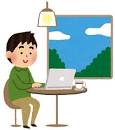 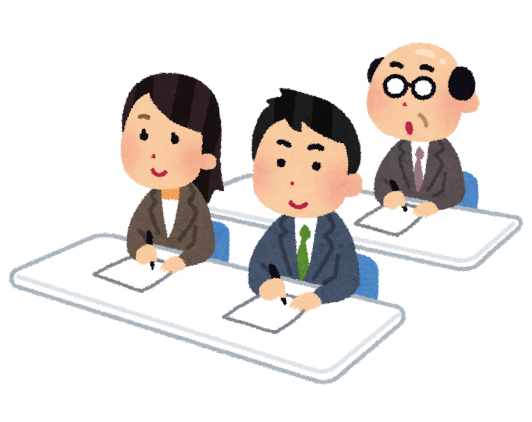 大阪府・JAグループ大阪と、関係機関が連携し、大阪農業イノベーション推進事業として様々な事業・プロジェクトを実施しています。この中で、収益性の向上や経営改善、ブランディング、従業員の労務管理、事業の承継等、様々な課題改善のために専門のコンサルタントを派遣する「経営強化コンサルプロジェクト事業」を実施しています。ぜひコンサルタントの派遣を受けたい！との希望のある方は、家畜保健衛生所　技術指導課まで　ご連絡ください。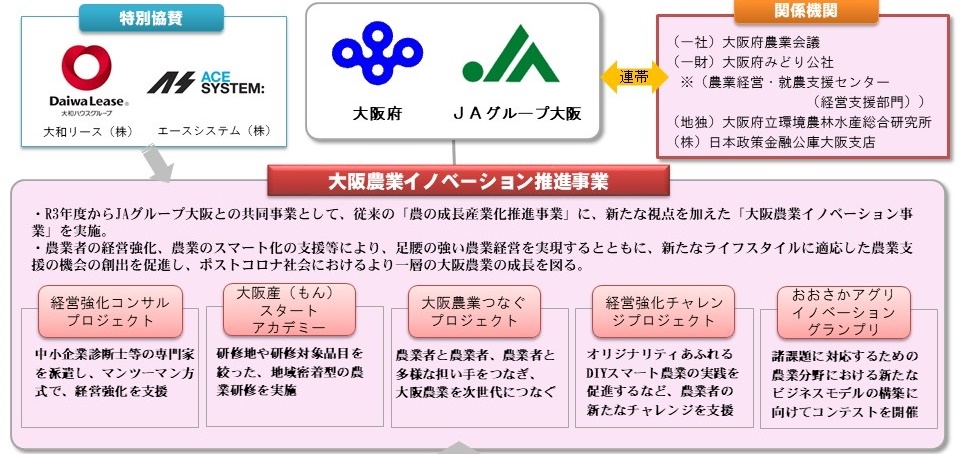 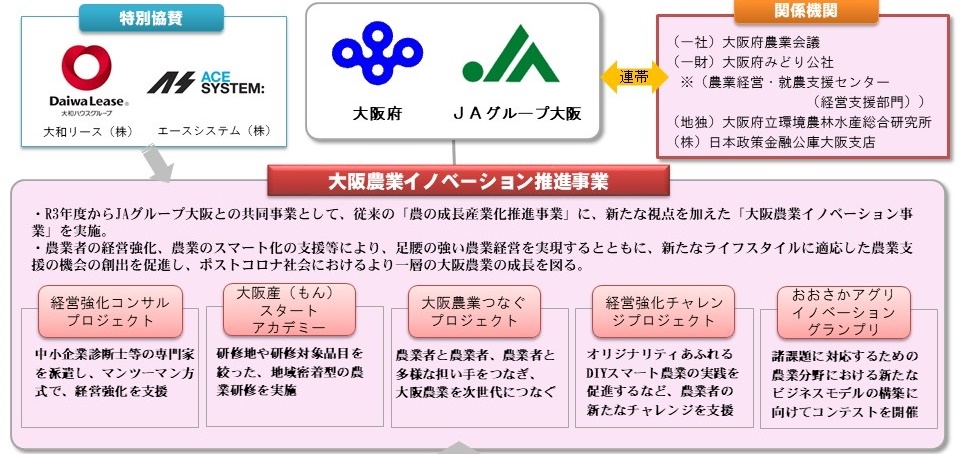 ＊＊＊＊＊＊＊＊＊＊＊＊＊＊＊＊＊＊＊＊＊＊＊＊＊＊＊＊＊＊＊＊＊＊＊＊　　本情報に関するお問い合わせは　　　　大阪府家畜保健衛生所　技術指導課　　　　　　〒598-0048　泉佐野市りんくう往来北１－５９TEL　072-４58-1151　　FAX　072-４58-1152＊＊＊＊＊＊＊＊＊＊＊＊＊＊＊＊＊＊＊＊＊＊＊＊＊＊＊＊＊＊＊＊＊＊＊＊地区①　北部・中部・南河内地区②　泉州地区日時令和5年11月30日（木）15時～17時令和5年12月５日（火）
15時～17時場所大阪市中央区農人橋1－1－22大江ビル13階「第６会議室」地下鉄谷町線　谷町四丁目駅　⑧番出口徒歩1分岸和田市野田町３－13－2泉南府民センター「多目的ホール」